Temat:  Rozwijanie koordynacji wzrokowo słuchowej .Skopiuj poniższy  link w okno przeglądarki:https://www.youtube.com/watch?v=gy8jyGRUR-8Naucz się układu ruchowego z filmu.Rozwiąż ćwiczenia z obrazu: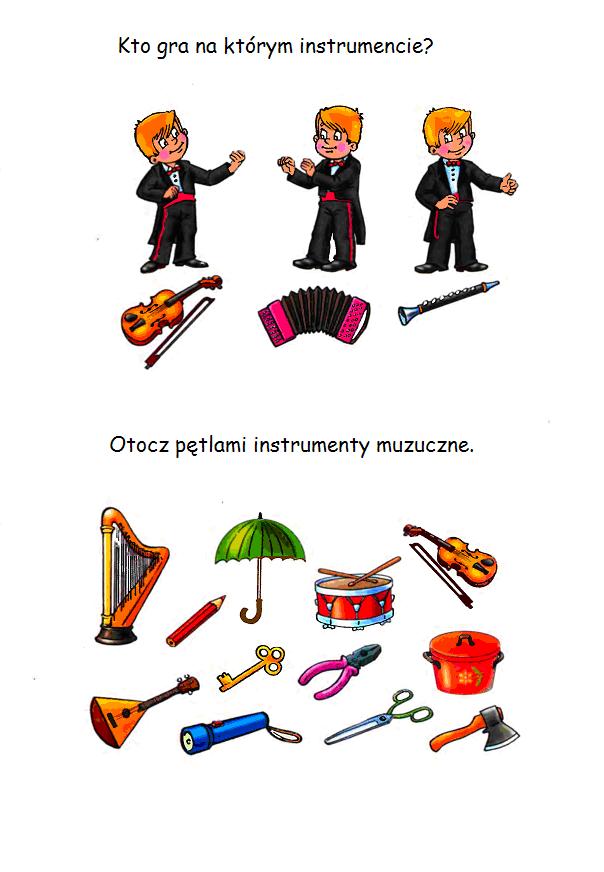 Z pomocą rodziców rozwiąż krzyżówkę muzyczną: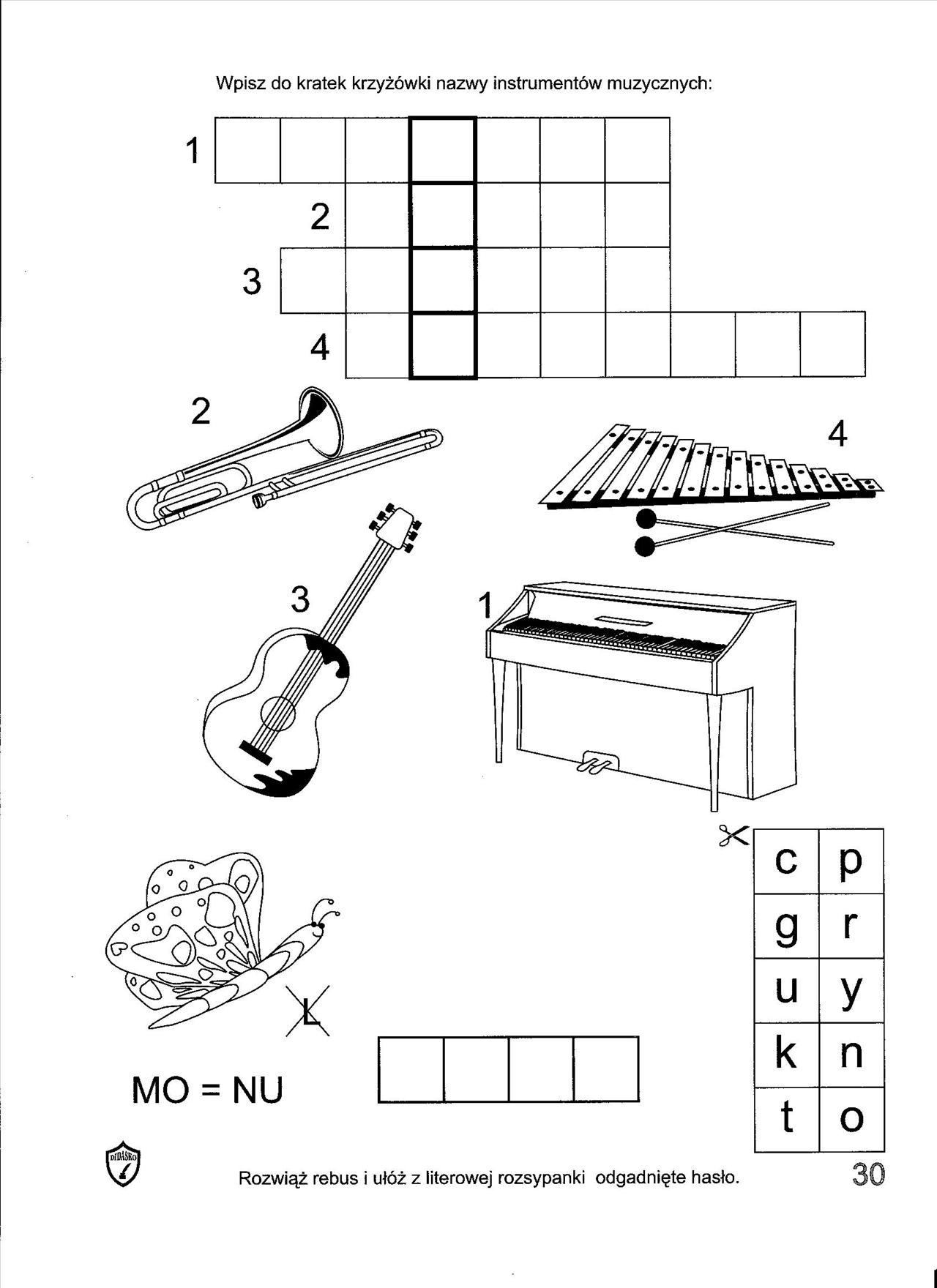 